Раздел: Ценности: дружба и любовьРаздел: Ценности: дружба и любовьРаздел: Ценности: дружба и любовьРаздел: Ценности: дружба и любовьШкола: КГУ СОШ№33 им.К.РыскулбековаШкола: КГУ СОШ№33 им.К.РыскулбековаШкола: КГУ СОШ№33 им.К.РыскулбековаШкола: КГУ СОШ№33 им.К.РыскулбековаДата: «____»____________20___г.Дата: «____»____________20___г.ФИО учителя: Сыздыкова Р.ГФИО учителя: Сыздыкова Р.ГКласс: 5"__а__" класс.Класс: 5"__а__" класс.Количество присутствующих:                         отсутствующих:Количество присутствующих:                         отсутствующих:Урок 27                                          Тема:  Учимся дружитьУрок 27                                          Тема:  Учимся дружитьУрок 27                                          Тема:  Учимся дружитьУрок 27                                          Тема:  Учимся дружитьЦели обучения:Цели обучения:Цели обучения:Цели обучения:5.1.3.1- понимать основное содержание произведений литературы/ фрагментов, содержащих знакомые лексические и грамматические единицы, определять тему;5.1.3.1- понимать основное содержание произведений литературы/ фрагментов, содержащих знакомые лексические и грамматические единицы, определять тему;5.1.3.1- понимать основное содержание произведений литературы/ фрагментов, содержащих знакомые лексические и грамматические единицы, определять тему;5.1.3.1- понимать основное содержание произведений литературы/ фрагментов, содержащих знакомые лексические и грамматические единицы, определять тему;5.1.5.1- прогнозировать содержание текста по ключевым словам.5.1.5.1- прогнозировать содержание текста по ключевым словам.5.1.5.1- прогнозировать содержание текста по ключевым словам.5.1.5.1- прогнозировать содержание текста по ключевым словам.5.3.4.1- владеть видами чтения (ознакомительное); 5.3.4.1- владеть видами чтения (ознакомительное); 5.3.4.1- владеть видами чтения (ознакомительное); 5.3.4.1- владеть видами чтения (ознакомительное); 5.3.7.1- извлекать необходимую информацию по предложенной теме из различных источников.5.3.7.1- извлекать необходимую информацию по предложенной теме из различных источников.5.3.7.1- извлекать необходимую информацию по предложенной теме из различных источников.5.3.7.1- извлекать необходимую информацию по предложенной теме из различных источников.5.4.1.1 - создавать тексты, используя элементы разговорного и художественного стилей;5.4.1.1 - создавать тексты, используя элементы разговорного и художественного стилей;5.4.1.1 - создавать тексты, используя элементы разговорного и художественного стилей;5.4.1.1 - создавать тексты, используя элементы разговорного и художественного стилей;5.4.5.1 - писать сочинение (объем 60-80 слов), используя ключевые слова;5.4.5.1 - писать сочинение (объем 60-80 слов), используя ключевые слова;5.4.5.1 - писать сочинение (объем 60-80 слов), используя ключевые слова;5.4.5.1 - писать сочинение (объем 60-80 слов), используя ключевые слова;5.4.3.1- представлять информацию в виде рисунков.5.4.3.1- представлять информацию в виде рисунков.5.4.3.1- представлять информацию в виде рисунков.5.4.3.1- представлять информацию в виде рисунков.5.5.1.2- использовать глаголы с зависимыми словами в нужных формах;5.5.1.2- использовать глаголы с зависимыми словами в нужных формах;5.5.1.2- использовать глаголы с зависимыми словами в нужных формах;5.5.1.2- использовать глаголы с зависимыми словами в нужных формах;Предполагаемый результатВсе учащиеся смогут:Все учащиеся смогут:Все учащиеся смогут:Предполагаемый результатпонимают содержание художественного текста;правильно употреблять существительные с прилагательными;передавать события, соблюдая последовательность;обозначать окончание  и основу оценивать высказывание на основе своего согласия/несогласия.понимают содержание художественного текста;правильно употреблять существительные с прилагательными;передавать события, соблюдая последовательность;обозначать окончание  и основу оценивать высказывание на основе своего согласия/несогласия.понимают содержание художественного текста;правильно употреблять существительные с прилагательными;передавать события, соблюдая последовательность;обозначать окончание  и основу оценивать высказывание на основе своего согласия/несогласия.Предполагаемый результатБольшинство учащихся смогут:Большинство учащихся смогут:Большинство учащихся смогут:Предполагаемый результатопределять тему, сформулировать основную мысль текста;согласовывать имена прилагательные с именами существительными в единственном числе;составлять предложения, используяпредложенные  слова;высказывать простые оценочные суждения;определять тему, сформулировать основную мысль текста;согласовывать имена прилагательные с именами существительными в единственном числе;составлять предложения, используяпредложенные  слова;высказывать простые оценочные суждения;определять тему, сформулировать основную мысль текста;согласовывать имена прилагательные с именами существительными в единственном числе;составлять предложения, используяпредложенные  слова;высказывать простые оценочные суждения;Предполагаемый результатНекоторые учащиеся смогут:составлять презентационный материал по теме;определить стиль текста и обосновать его;дать объяснения к  высказываниям;Некоторые учащиеся смогут:составлять презентационный материал по теме;определить стиль текста и обосновать его;дать объяснения к  высказываниям;Некоторые учащиеся смогут:составлять презентационный материал по теме;определить стиль текста и обосновать его;дать объяснения к  высказываниям;Языковая цель Полиязычие: Окончание-жалғау, основа- негіз Основные термины и словосочетания: Ссора,ссорить (-ся),поссорить (-ся); белка,белочка,бельчата,беличийПолиязычие: Окончание-жалғау, основа- негіз Основные термины и словосочетания: Ссора,ссорить (-ся),поссорить (-ся); белка,белочка,бельчата,беличийПолиязычие: Окончание-жалғау, основа- негіз Основные термины и словосочетания: Ссора,ссорить (-ся),поссорить (-ся); белка,белочка,бельчата,беличийЦель урока:сформировать представление о составе словасформировать представление о составе словасформировать представление о составе словаПривитие ценностей познакомить с истинным толкованием слова "дружба" "друг", "приятель", "товарищ";познакомить с истинным толкованием слова "дружба" "друг", "приятель", "товарищ";познакомить с истинным толкованием слова "дружба" "друг", "приятель", "товарищ";Межпредметные  связиВзаимосвязь с предметами: русская литература, казахский язык, английский язык Взаимосвязь с предметами: русская литература, казахский язык, английский язык Взаимосвязь с предметами: русская литература, казахский язык, английский язык Навыки использования ИКТИспользование интерактивной доскиИспользование интерактивной доскиИспользование интерактивной доскиЭтапы урокаЗапланированная деятельность на урокеЗапланированная деятельность на урокеРесурсыНачало урокаI. Организационный момент.Создание комфортной психологической обстановки.
-Я желаю всем нам хорошего урока 
 Приветствую учащихся на трех языках: казахском, русском, английском. Проверка домашнего задания.II.Актуализация знаний. Прочитайте четверостишие. О чём в нём говорится? Как вы думаете, почему нельзя стоять «в стороне равнодушно, когда у кого-то беда»? Спишите. Обозначьте окончание и основу в выделенных словах. (Деятельность учащихся) Прогнозирование учащимися темы урока.I. Организационный момент.Создание комфортной психологической обстановки.
-Я желаю всем нам хорошего урока 
 Приветствую учащихся на трех языках: казахском, русском, английском. Проверка домашнего задания.II.Актуализация знаний. Прочитайте четверостишие. О чём в нём говорится? Как вы думаете, почему нельзя стоять «в стороне равнодушно, когда у кого-то беда»? Спишите. Обозначьте окончание и основу в выделенных словах. (Деятельность учащихся) Прогнозирование учащимися темы урока.Учебник. Часть 1.Середина урока III. Изучение нового материала.  Ученики знакомятся с теоретическим материалом и составляют кластер.Упр.200 Спишите, обозначая окончание и основу в словах.Укажите существительные с нулевым окончанием.Упр 201. Определите по ключевым словам текста, о чём в нём может пойти речь: друг, верный, уметь, дружить, честный, помощь, беда, радость.Послушайте текст. Верно ли было ваше предположение о его содержании? Выпишите из текста в 1-ю колонку существительные, которыеимеют окончания, и обозначьте их; во 2-ю колонку – существительные с нулевым окончанием.IV.Закрепление изученного материала. Выполнение тренировочных упражнений.Упр .202 Прочитайте стихотворение Н. Бичуриной. О чём оно? А как бы вы по-ступили на месте этих девочек?Ученики подбирают к УСГ(Ссора,ссорить (-ся),поссорить (-ся);белка,белочка,бельчата,беличий) подходящие по смыслу слова.                                                                                                              Работа в группах.Прочитайте и выберите слова, которые характеризуют настоящего друга. Используя их, напишите сочинение на тему: «Учимся дружить».III. Изучение нового материала.  Ученики знакомятся с теоретическим материалом и составляют кластер.Упр.200 Спишите, обозначая окончание и основу в словах.Укажите существительные с нулевым окончанием.Упр 201. Определите по ключевым словам текста, о чём в нём может пойти речь: друг, верный, уметь, дружить, честный, помощь, беда, радость.Послушайте текст. Верно ли было ваше предположение о его содержании? Выпишите из текста в 1-ю колонку существительные, которыеимеют окончания, и обозначьте их; во 2-ю колонку – существительные с нулевым окончанием.IV.Закрепление изученного материала. Выполнение тренировочных упражнений.Упр .202 Прочитайте стихотворение Н. Бичуриной. О чём оно? А как бы вы по-ступили на месте этих девочек?Ученики подбирают к УСГ(Ссора,ссорить (-ся),поссорить (-ся);белка,белочка,бельчата,беличий) подходящие по смыслу слова.                                                                                                              Работа в группах.Прочитайте и выберите слова, которые характеризуют настоящего друга. Используя их, напишите сочинение на тему: «Учимся дружить».Учебник. Часть 1.Физкультурная минутка.Ча-ча-чаЧа-ча-ча, (Три хлопка в ладоши.)Печка очень горяча (Четыре полуприседа.)Чи-чи-чи, (Три хлопка над головой.)Печет печка калачи (Четыре прыжка на месте.)Конец урокаУкажите верные или неверные ответы. Анализ, оценка и интепретация полученной информации. Составление синквейна к слову радость Предлагаю оценить свою работу по схеме:Для самостоятельного изучения предлагаю «УС».Укажите верные или неверные ответы. Анализ, оценка и интепретация полученной информации. Составление синквейна к слову радость Предлагаю оценить свою работу по схеме:Для самостоятельного изучения предлагаю «УС».Учебник. Часть 1Прием «Верные и неверные утверждения»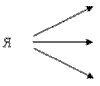 